ĐẤU TRƯỜNG TOÁN HỌC LỚP 5-SẮP XẾP CÁC SỐ THẬP PHÂNCâu 1: Điền phân số thích hợp vào ô trốngGiá trị biểu thức ( +  ):  là ………………..(nhập đáp án dưới dạng phân số tối giản a/b)Câu 2:  Điền phân số thích hợp vào ô trốngGiá trị biểu thức (  -   ) x   là ………………..(nhập đáp án dưới dạng phân số tối giản a/b)Câu 3: Bạn hãy chọn đáp án đúngPhân số thập phân  chuyển thành hỗn số là 3		3  		3   		3Câu 4:  Bạn hãy điền số thập phân thích hợp vào ô trốngChuyển phân số thập phân thành số thập phân = …………..Câu 5: Bạn hãy chọn đáp án đúngsố thích hợp để điền vào chỗ chấm là:  = 5 28		25			15		20Câu 6: cho các số thập phân : 30,05 ; 30,12; 30,1Các số trên được sắp xếp theo thứ tự từ bé đến lớn là:30,05 ; 30,12; 30,130,05 ; 30,1; 30,1230,1 ; 30,05; 30,12Câu 7:  Điền số thích hợp vào ô trống = ……………(nhập kết quả dưới dạng số thập phân thu gọn)Câu 8: số nào là kết quả của phép tính:  2,6 + 4,5 ?6,1		7,1		71		6,11Câu 9:  cho các số thập phân : 62,24 ; 62,25; 62,4Các số trên được sắp xếp theo thứ tự từ bé đến lớn là:62,4 ; 62,24; 62,2562,4 ; 62,25; 62,2462,24 ; 62,25; 62,4Câu 10:  số nào là kết quả của phép tính:  6,8 + 7,9 ?13,7			13,17		 14,7		147Câu 11:  Giá trị biểu thức   +    +   là :Câu 12:  Phân số   có thể viết bằng  hỗn số nào sau đây? 3		3  		3   		3Câu 13:  phân số thập phân  được viết thành số thập phân:1,988 		198,8			19,88Câu 14: Bạn hãy điền số thích hợp vào ô trống = ………….(nhập kết quả dưới dạng số thập phân thu gọn)Câu 15: cho các số thập phân : 7,82 ; 7,85 ; 7,808Các số trên được sắp xếp theo thứ tự từ bé đến lớn là:7,808 ; 7,82 ; 7,857,82 ; 7,85 ; 7,8087,85 ; 7,82 ; 7,808Câu 16:  Bạn hãy chọn đáp án đúngPhân số nào dưới đây có thể chuyển thành hỗn số?Câu 17:  Giá trị biểu thức   -    +   là :……….Câu 18: cho các số thập phân : 62,24 ; 62,235; 62,25Các số trên được sắp xếp theo thứ tự từ bé đến lớn là:62,235 ; 62,25; 62,2462,235 ; 62,24; 62,2562,24 ; 62,235; 62,25Câu 19: Bạn hãy điền số thích hợp vào chỗ trống2,34 + 3,21 + 0,15 = …………….Câu 20: Cho các số thập phân : 26,5 ; 26,48; 26,348Các số trên được sắp xếp theo thứ tự từ bé đến lớn là:26,5 ; 26,48; 26,34826,348 ; 26,48; 26,526,348; 26,5; 26,48Câu 21: Cho các số thập phân : 81,2 ; 81,18 ; 81,19Các số trên được sắp xếp theo thứ tự từ bé đến lớn là:81,2 ; 81,19 ; 81,1881,18 ; 81,19 ; 81, 281,2 ; 81,18 ; 81,19Câu 22: phép tính dưới đây đúng hay sai?6,78 + 12,4 = 8,02Sai		ĐúngCâu 23: Giá trị biểu thức   x    :   là :……….1		                      Câu 24: Phép tính dưới đây đúng hay sai?15,8 + 2,43 = 40,1Đúng		SaiCâu 25: Bạn hãy chọn đáp án đúng (  +   ) x y =  Giá trị của y là: 2		                                        Câu 26: Bạn hãy sắp xếp các số thập phân sau từ trên xuống dưới theo thứ tự từ bé đến lớn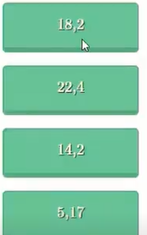 Câu 27: Nối các ô có giá trị bằng nhau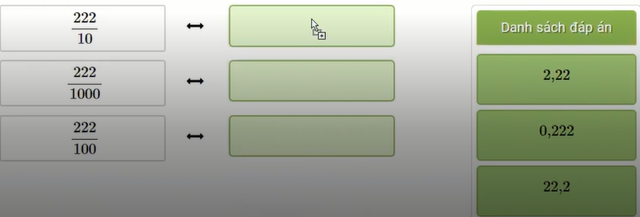 Câu 28: Điền số thích hợp vào chỗ trống dm = 7  mCâu 29: Nối các ô có giá trị bằng nhau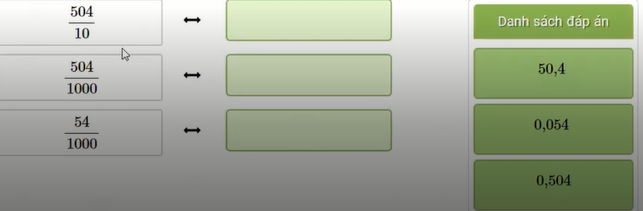 Câu 30: chọn đáp án đúngBiểu thức:   +    x  +  -    có giá trị là 1		                             Câu 31: Bạn hãy sắp xếp các số thập phân sau từ trên xuống dưới theo thứ tự từ bé đến lớn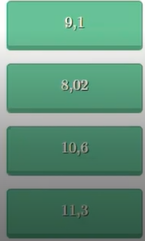 Câu 32: Điền số thích hợp vào chỗ trốngViết phân số  thành hỗn số sao cho phần phân số của hỗn số đó là phân số tối giản.Kết quả …………………………Câu 33: Nối các ô có giá trị bằng nhau 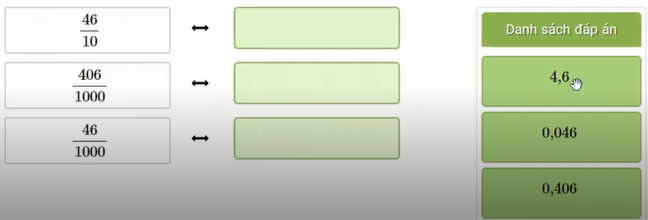 Câu 34: Bạn hãy sắp xếp các số thập phân sau từ trên xuống dưới theo thứ tự từ bé đến lớn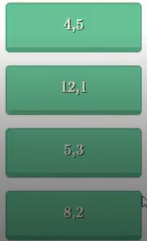 Câu 35: phép tính dưới đây đúng hay sai?45,7 + 5,68 = 51,38Đúng		SaiCâu 36: Bạn hãy chọn đáp án đúngCho phân số  , khi đổi sang hỗn số ta thu được phần phân số bằng phân số nào dưới đây?2		                                        Câu 37: Bạn hãy chọn đáp án đúngGiá trị của chữ số 2 trong số thập phân biết số thập phân đó bằng  làCâu 38: Bạn hãy chọn đáp án đúng Cho biểu thức: A =   : (   +  -  )Giá trị của biểu thức A là Câu 39: Bạn hãy chọn số thích hợp điền vào dấu hỏi chấm để được phép so sánh đúng57,13 < ? < 57,5657,65		57,16		57,03		57,74Câu 40: Bạn hãy kéo đáp án vào chỗ trống để từng phân số tương ứng với hỗn số thích hợp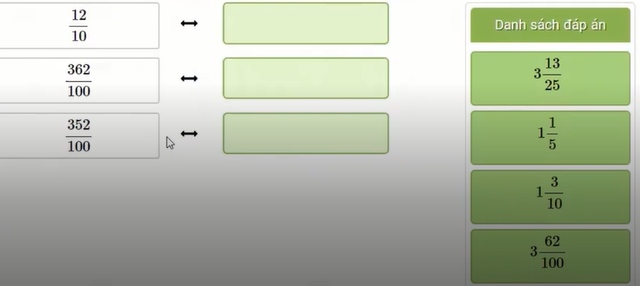 Câu 41: Bạn hãy ghép các phân số thập phân với số thập phân tương ứng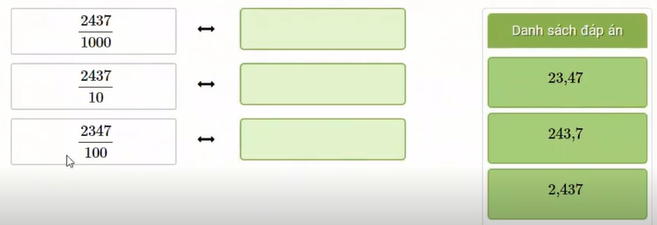 Câu 42: Bạn điền số thích hợp vào chỗ trốngCho biểu thức A = 12,15 + 4,6 + 13,25Giá trị của biểu thức A là ……………Câu 43: Tìm x, biếtx – 45,76 = 8,582trả lời: giá trị của x là:131,58		130,58		54,342Câu 44: Tìm y, biếty x  -  =  : trả lời: giá trị của y là:Câu 45: Điền số thập phân thích hợp vào ô trốngGọi a là số tự nhiên nhỏ nhất có hai chữ số mà khi chia cho 2; 5; 8 đều dư 1. Phân số  được viết dưới dạng số thập phân là : ………………….Câu 46: Điền dấu (>, <, =) thích hợp vào ô trống11 ………….. 2,175 + 3,675 + 2,825 + 1,325<		>			=Câu 47: Điền số thích hợp vào ô trốngTính tổng +  +  +  +  +  + Kết quả là : ………………Câu 48: Điền số thích hợp vào ô trốngCho các phân số  ;  ;  ; . Trong các phân số trên, có bao nhiêu phân số khi chuyển thành hỗn số mà phần phân số lớn hơn  và bé hơn  ?Trả lời: ……………..phân sốCâu 49: Điền số thích hợp vào ô trốngCho 169  > Có …………chữ số tự nhiên n thỏa mãn đề bài